г. Петропавловск – Камчатский 		                            «__» ______ 2017 года В целях организации деятельности Министерства строительства Камчатского края при осуществлении закупок для собственных нужд, в соответствии со статьей 38 Федерального закона от 05 апреля 2013 года                   № 44-ФЗ «О контрактной системе в сфере закупок товаров, работ, услуг для обеспечения государственных и муниципальных нужд»ПРИКАЗЫВАЮ:1. Назначить старшего специалиста отдела бухгалтерского учета, финансирования и государственных закупок Министерства строительства Камчатского края Калмыкова Ивана Ильича ответственным за осуществление закупок - (контрактным управляющим) в сфере закупок товаров, работ, услуг для обеспечения нужд Министерства строительства Камчатского края.2. Возложить на старшего специалиста отдела бухгалтерского учета, финансирования и государственных закупок Министерства строительства Камчатского края Калмыкова Ивана Ильича следующие функции и полномочия:2.1. разработка плана закупок, осуществление подготовки изменений для внесения в план закупок, размещение в единой информационной системе плана закупок и внесенных в него изменений.2.2. разработка плана-графика, осуществление подготовки изменений для внесения в план-график, размещение в единой информационной системе плана-графика и внесенных в него изменений.2.3. осуществление подготовки и размещения в единой информационной системе извещений об осуществлении закупок, документации о закупках и проектов контрактов, подготовки и направления приглашений принять участие в определении поставщиков (подрядчиков, исполнителей) закрытыми способами.2.4. обеспечение осуществления закупок, в том числе заключения контрактов.2.5. участие в рассмотрении дел об обжаловании результатов определения поставщиков (подрядчиков, исполнителей) и осуществление подготовки материалов для выполнения претензионной работы.2.6. организация в случае необходимости на стадии планирования закупок консультаций с поставщиками (подрядчиками, исполнителями) и участие в таких консультациях в целях определения состояния конкурентной среды на соответствующих рынках товаров, работ, услуг, определения наилучших технологий и других решений для обеспечения государственных/муниципальных нужд.2.7. осуществление иных полномочий, предусмотренных Федеральным законом от 5 апреля 2013 г. № 44-ФЗ «О контрактной системе в сфере закупок товаров, работ, услуг для обеспечения государственных и муниципальных нужд».3. Возложить на старшего специалиста отдела бухгалтерского учета, финансирования и государственных закупок Министерства строительства Камчатского края Калмыкова Ивана Ильича персональную ответственность в пределах осуществляемых им полномочий.4. С момента вступления в силу настоящего приказа признать утратившим силу:приказ Министерства строительства Камчатского края от 31.12.2013     № 90 «О создании контрактной службы Министерства строительства Камчатского края»;приказ Министерства строительства Камчатского края от 17.03.2016 №27/1 «О внесении изменений в приказ Министерства строительства Камчатского края от 31.12.2013 № 90 «О создании контрактной службы Министерства строительства Камчатского края»;приказ Министерства строительства Камчатского края от 31.12.2013  № 91 «Об утверждении положения (регламента) о контрактной службе Министерства строительства Камчатского края»;приказ Министерства строительства Камчатского края от 16.10.2014 №97 «О внесении изменений в приложение к приказу Министерства строительства Камчатского края от 31.12.2013 № 91 «Об утверждении положения (регламента) о контрактной службе Министерства строительства Камчатского края»;приказ Министерства строительства Камчатского края от 02.12.2014 №108 «О внесении изменений в приложение к приказу Министерства строительства Камчатского края от 31.12.2013 № 91 «Об утверждении положения (регламента) о контрактной службе Министерства строительства Камчатского края».5. Настоящий приказ вступает в силу через 10 дней после его официального опубликования.Министр                                                                                                    Т.Б. Митина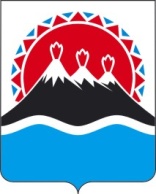 МИНИСТЕРСТВО СТРОИТЕЛЬСТВАКАМЧАТСКОГО КРАЯ(Минстрой Камчатского края)ПРИКАЗ № ___«О назначении контрактного управляющего Министерства строительства Камчатского края»